รายงานผลการปฏิบัติงานประจำสัปดาห์ (วันที่  ๖ – ๑๒ ส.ค. ๒๕๕๙)หน่วย สำนักงานราชบัณฑิตยสภา .	ตรวจถูกต้อง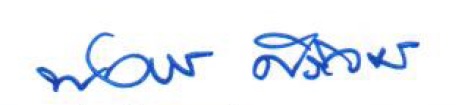 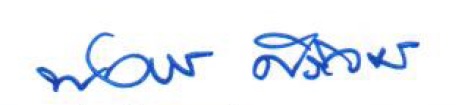 	ลงนาม ......................................................		(นายพงษ์ศักดิ์  ศิริวงษ์)	เลขาธิการราชบัณฑิตยสภาลำดับหน่วยหัวข้อเรื่องผลการปฏิบัติ๑.สำนักงาน
ราชบัณฑิตยสภาผลการปฏิบัติงานตามข้อสั่งการนายกรัฐมนตรีหรือตามนโยบายรัฐบาล๒.การประชุมที่สำคัญการประชุมคณะกรรมการวิชาการของสำนักงาน
ราชบัณฑิตยสภาประชุมคณะกรรมการวิชาการตามปรกติ
(ผลการประชุมของวันที่ ๕-๑๑ ส.ค. ๕๙ ประชุมคณะกรรมการจำนวน ๖๗ คณะ ได้องค์ความรู้  ๑,๓๘๒ คำ/เรื่อง)๓.การสั่งการ/ประสานงาน--๔เตรียมการแผนงานปี ๕๙--๕.เรื่องสำคัญอื่น ๆเผยแพร่รายการวิทยุ “รู้ รัก ภาษาไทย” ทางสถานีวิทยุกระจายเสียงแห่งประเทศไทย (ระบบ เอฟเอ็ม ที่ความถี่ ๙๒.๕, ๙๓.๕, ๙๕.๕, ๙๗ และ ๑๐๕ เมกะเฮิรตซ์ ระบบ เอเอ็ม ที่ความถี่ ๘๑๙, ๘๓๗, ๘๙๑ และ ๙๑๘ กิโลเฮิรตซ์ )เผยแพร่รายการวิทยุ “เพลินภาษา ๕ นาที” ทางสถานีวิทยุกระจายเสียงแห่งประเทศไทย (ระบบ เอฟเอ็ม ที่ความถี่ ๙๒.๕, ๙๓.๕, ๙๕.๕, ๙๗ และ ๑๐๕ เมกะเฮิรตซ์ ระบบ เอเอ็ม ที่ความถี่ ๘๑๙, ๘๓๗, ๘๙๑ และ ๙๑๘ กิโลเฮิรตซ์ )เผยแพร่รายการวิทยุ "นิยมไทย" ออกอากาศทางสถานีวิทยุกระจายเสียงแห่งมหาวิทยาลัยเกษตรศาสตร์ (สถานีวิทยุ ม.ก. บางเขน ระบบ เอเอ็ม ที่ความถี่ ๑,๑๐๗ กิโลเฮิรตซ์ สถานีวิทยุ ม.ก. เชียงใหม่ ระบบ เอเอ็ม ที่ความถี่ ๖๑๒ กิโลเฮิรตซ์ สถานีวิทยุ ม.ก. ขอนแก่น ระบบเอเอ็ม ที่ความถี่ ๑,๓๑๔ กิโลเฮิรตซ์ และสถานีวิทยุ ม.ก. สงขลา ระบบเอเอ็ม ที่ความถี่ ๑,๒๖๙ กิโลเฮิรตซ์)เผยแพร่รายการวิทยุ "คนไทย คำไทย ภาษาไทยถิ่น" ออกอากาศทางสถานีวิทยุกระจายเสียงแห่งมหาวิทยาลัยเกษตรศาสตร์ (สถานีวิทยุ ม.ก. บางเขน ระบบ เอเอ็ม ที่ความถี่ ๑,๑๐๗ กิโลเฮิรตซ์ สถานีวิทยุ ม.ก. เชียงใหม่ ระบบ เอเอ็ม ที่ความถี่ ๖๑๒ กิโลเฮิรตซ์ สถานีวิทยุ ม.ก. ขอนแก่น ระบบเอเอ็ม ที่ความถี่ ๑,๓๑๔ กิโลเฮิรตซ์ และสถานีวิทยุ ม.ก. สงขลา ระบบเอเอ็ม ที่ความถี่ ๑,๒๖๙ กิโลเฮิรตซ์)เผยแพร่รายการวิทยุ “เรียนรู้ภาษาอาเซียน” ออกอากาศทางสถานีวิทยุกระจายเสียงแห่งประเทศไทย (ระบบ เอฟเอ็ม ที่ความถี่ ๙๒.๕, ๙๓.๕, ๙๕.๕, ๙๗ และ ๑๐๕ เมกะเฮิรตซ์ ระบบ เอเอ็ม ที่ความถี่ ๘๑๙, ๘๓๗, ๘๙๑ และ ๙๑๘ กิโลเฮิรตซ์ )เผยแพร่รายการวิทยุ “คลังความรู้คู่แผ่นดิน” ออกอากาศทางสถานีวิทยุกระจายเสียงแห่งประเทศไทย (ภาคเอฟเอ็ม ๙๒.๕ เมกะเฮิรตซ์ และภาคเอเอ็ม ๘๙๑ กิโลเฮิรตซ์)เผยแพร่รายการวิทยุ “เพลินภาษาในอาเซียน” ออกอากาศทางสถานีวิทยุกระจายเสียงแห่งมหาวิทยาลัยเกษตรศาสตร์ (สถานีวิทยุ ม.ก. บางเขน ระบบ เอเอ็ม ที่ความถี่ ๑,๑๐๗ กิโลเฮิรตซ์ สถานีวิทยุ ม.ก. เชียงใหม่ ระบบ เอเอ็ม ที่ความถี่ ๖๑๒ กิโลเฮิรตซ์ สถานีวิทยุ ม.ก. ขอนแก่น ระบบเอเอ็ม ที่ความถี่ ๑,๓๑๔ กิโลเฮิรตซ์ และสถานีวิทยุ ม.ก. สงขลา ระบบเอเอ็ม ที่ความถี่ ๑,๒๖๙ กิโลเฮิรตซ์)เผยแพร่รายการวิทยุ “เล่าเรื่องอาเซียน” ออกอากาศทางสถานีวิทยุกระจายเสียงแห่งมหาวิทยาลัยเกษตรศาสตร์ (สถานีวิทยุ ม.ก. บางเขน ระบบ เอเอ็ม ที่ความถี่ ๑,๑๐๗ กิโลเฮิรตซ์ สถานีวิทยุ ม.ก. เชียงใหม่ ระบบ เอเอ็ม ที่ความถี่ ๖๑๒ กิโลเฮิรตซ์ สถานีวิทยุ ม.ก. ขอนแก่น ระบบเอเอ็ม ที่ความถี่ ๑,๓๑๔ กิโลเฮิรตซ์ และสถานีวิทยุ ม.ก. สงขลา ระบบเอเอ็ม ที่ความถี่ ๑,๒๖๙ กิโลเฮิรตซ์)เผยแพร่บทความทางวิชาการ “องค์ความรู้ ภาษา-วัฒนธรรม โดย สำนักงานราชบัณฑิตยสภา” ในหนังสือพิมพ์เดลินิวส์การให้บริการตอบคำถามทางโทรศัพท์ โทรสาร จดหมาย อีเมล เว็บบอร์ดออกอากาศตามปรกติ ในช่วงข่าวภาคเช้า (๐๗.๐๐ น.) และข่าวภาคเที่ยง (๑๒.๐๐ น.)ออกอากาศตามปรกติ เวลา ๑๗.๑๐-๑๗.๑๕ น. (จันทร์-ศุกร์)ออกอากาศ ๒ ช่วงเวลา คือ ๑๐.๓๐-๑๐.๔๕ น. และ ๑๒.๐๕-๑๒.๒๐ น. (จันทร์-ศุกร์)ออกอากาศตามปรกติ จันทร์-ศุกร์ เวลา ๙.๕๕ น., ๑๔.๔๕ น., ๑๗.๕๕ น. และ ๑๙.๕๕ น.ออกอากาศในวันเสาร์ที่ ๖ และวันอาทิตย์ที่ ๗ ส.ค. ๕๙ เวลา ๑๓.๐๐-๑๓.๐๕ น.ออกอากาศในวันเสาร์ที่ ๖ สิงหาคม ๒๕๕๙ เวลา ๒๐.๓๐-๒๑.๐๐ น.ออกอากาศตามปรกติ ๓ ช่วงเวลา คือ ๘.๕๕ น., ๑๑.๓๐ น. และ ๑๕.๐๕ น. (จันทร์-ศุกร์)ออกอากาศในวันเสาร์ที่ ๖ และวันอาทิตย์ที่ ๗ ส.ค. ๕๙ เวลา ๐๗.๐๐ น. และ ๒๑.๐๕ น.เสนอองค์ความรู้ตามปรกติในหน้าการศึกษา จำนวน ๕ เรื่องให้บริการตอบคำถาม จำนวน ๒๒ คำ/เรื่อง๖.ปัญหา ข้อขัดข้อง/ข้อเสนอแนะ--